ATTESTATIONde participation à un stage « Tuteur de Stage Initiateur »Objectif n°1 : « Connaissances théoriques »Objectif n°2 : « Tutorer les stagiaires initiateurs en situation »Stage Organisé par   Nom de la structure           N°      Le stagiaire :     Nom      		Prénom      Date de naissance           Licence              N°      Adresse      Code Postal                  Ville      A participé à la formation de Tuteur de Stage Initiateur qui s’est déroulée à      
du              au           Le responsable du stage :Nom Nom du délégué CTR               	Prénom         		 N°      Date date de l'attestation                               Cachet                                                           SignatureLa validité de cette attestation est de 9 mois à la date de sa délivrance.Pour obtenir le Brevet TSI, il faut compléter le formulaire HelloAsso disponible sur ce QRCode en fournissant les éléments suivants :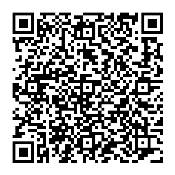 l’attestation de participation à un stage « Tuteur de Stage Initiateur » (ou l’attestation de participation au stage initial MF2) ;l’attestation de l’obtention de la compétence « Animer un atelier pédagogique » ;la copie de la carte RIFA Plongée ;effectuer le règlement en ligne de 16€.